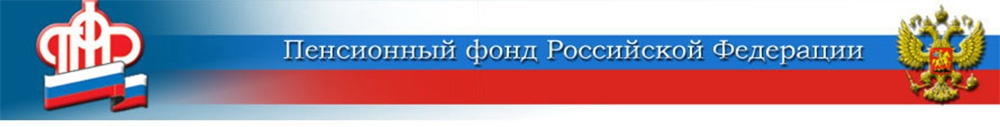 Получить госуслуги по линии ПФР можно в любом территориальном                 органе ПФР в пределах России	Практически за всеми услугами по линии Пенсионного фонда России граждане могут обращаться в любой территориальный орган ПФР в пределах территории России вне зависимости от места жительства, места пребывания или фактического проживания.* 	Сегодня 25 госуслуг ПФР, в том числе установление пенсии; установление ежемесячной денежной выплаты (ЕДВ) отдельным категориям граждан; получение справки о статусе предпенсионера; осуществление компенсационных выплат неработающим трудоспособным лицам, осуществляющим уход за нетрудоспособными гражданами;  выплата страховых пенсий, накопительной пенсии и пенсий по государственному пенсионному обеспечению; выдача государственного сертификата на материнский капитал; рассмотрение заявления о распоряжении средствами (частью средств) маткапитала; информирование о размере  материнского капитала — можно получить в другом районе, в другом городе, например, в отпуске или в командировке. 	При этом принцип экстерриториальности при предоставлении государственных услуг ПФР распространяется как на заявления, принятые при личном обращении граждан в клиентскую службу, так и представленные в форме электронного документа через портал Госуслуг. 	Возможность обращения в любой территориальный орган ПФР  - это ещё один шаг в направлении доступности государственных услуг для граждан России*Распоряжение Правительства РФ от 19.01.2018 г. № 43-р ЦЕНТР ПФР № 1по установлению пенсийв Волгоградской области